VÒI NƯỚC BỊ RÒ NÊN LÀM THẾ NÀO      Nếu các bạn nhỏ ở nhà một mình và phát hiện vòi nước rò rỉ, cần áp dụng những biện pháp sau:       Đầu tiên, nhanh chóng tìm van đóng mở cửa vòi nước và đóng lại theo chiều kim đồng hồ. Tiếp đó, nếu đã đóng van rồi mà nước trong vòi vẫn chảy ra, bạn có thể dùng những thứ dẽ thấm nước như: khăn mặt, tấm vải hoặc buộc chặt chỗ rỉ nước lại hoặc lấy chậu hứng chỗ nước bị rò rỉ. Sau đó, các bạn nhanh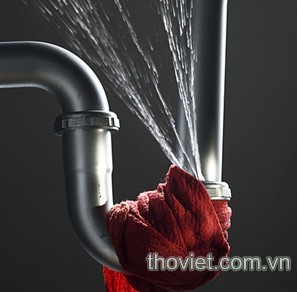 chữa đường ống. Cuối cùng, các bạn nhỏ cần kiểm tra cẩn thận ổ cắm và phích cắm xem có bị ngấm nước không,sau đó để phích cắm lên cao để giữ khô ráo. Khi đã làm xong các việc trên, các bạn nhỏ nên dùng giẻ lau hoặc chổi lau nhà lau sạch nước tràn ra, tránh để nước ngấm vào sàn gỗ làm sàn bị ẩm, cong vênh.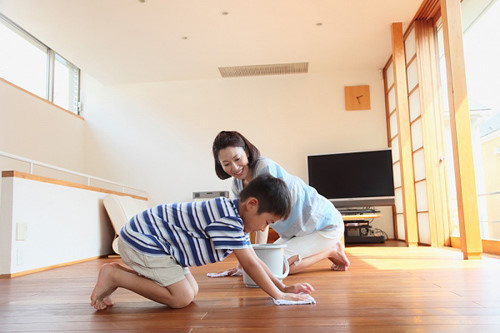       NHẮC NHỞ